ROČNÍ PLÁNMŠ2017/2018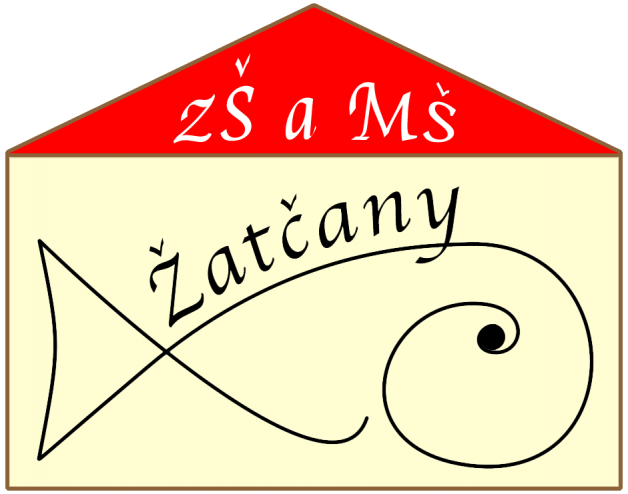 OBSAH:1. Identifikační údaje							2. Organizace školního roku						3. Cíl ŠVP									4. Podmínky vzdělávání							5. Režim dne								6. Kontrolní činnost							7. Plán porad								8. Individuální úkoly ped. prac.						9. Plán akcí								10. Mimoškolní zájmová činnost11. Pracovní doba pedagogických pracovnic				12. Plán dalšího vzdělávání pedagogických pracovníků		13. Plán výchovného poradenstvíIdentifikační údajeNázev:			Základní škola a Mateřská škola, Žatčany, příspěvková organizace Adresa:		Žatčany 20, 664 53 Újezd u BrnaAdresa MŠ:		Žatčany 298, Újezd u BrnaIČO:			75023482IZO:			102179719Ředitelka:		Mgr. Alena Stávková 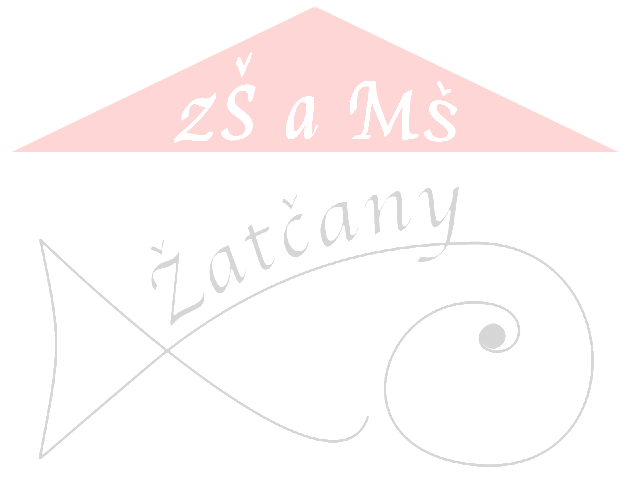 Vedoucí učitelka MŠ:	Nora KaštickáKontakt ZŠ:		tel. 734 106 670, e- mail: zszatcany@gmail.comKontakt MŠ:		tel. 604 206 797, e-mail: mszatcany@gmail.comKontakt ŠJ:		tel. 604 441 457Webové stránky školy:	www.zsmszatcany.czFacebook:		Mateřská škola ŽatčanyZřizovatel:		Obec Žatčany, okr. Brno - venkovAdresa:		Žatčany 125, 664 53 Újezd u Brna Kontakt:		tel: 544 229 526 	2.	ORGANIZACE ŠKOLNÍHO ROKU 2017/2018Školní rok začíná:	v pondělí 4. 9. 2018Školní rok končí:	v pátek 29. 6. 2018Škola uzavřena:	23. 12. 2017 – 1. 1. 201816. 7. 2018 - 31. 8. 2018Prázdniny:Podzimní		26. a 27. 10. 2017		MŠ v provozuVánoční		23. 12. 2017 – 1. 1. 2018	MŠ uzavřenaPololetní		2. 2. 2018			MŠ v provozuJarní			5. 2. 2018 - 11. 2. 2018	MŠ v provozuVelikonoční		29. 3. 2018			MŠ v provozuHlavní			1.7. - 31. 8. 2018		MŠ v provozu	 1. – 13.7. 2018Státní a ostatní svátky: 1. leden		Den obnovy samostatného českého státu30. březen		Velký pátek17. duben		Velikonoční pondělí1. květen		Svátek práce8. květen		Den vítězství5. červenec		Den slovanský věrozvěstů Cyrila a Metoděje6. červenec		Den upálení Mistra Jana Husa28. září			Den české státnosti28. říjen		Den vzniku samostatného československého státu17. listopad		Den boje za svobodu a demokracii24. prosinec		Štědrý den25. – 26. prosinec	1. a 2. svátek vánočníPrázdninový provoz: 1. – 13.7.2018Organizace školy:Provozní doba			6:45 – 15:45Pedagogický dozor		15:45 – 16:15Počet tříd			2Kapacita			38Počet pedagogů		3Školní asistent			1Počet provozních prac.	2Úvazky:		2,5 pedagogové			0,5 školní asistentTřída Berušky:		Bc. Zdenka Hrdličková, učitelka, výchovný poradce				Hana Studená, učitelka					Třída Sluníčka:		Nora Kaštická, vedoucí učitelka							Hana Studená, učitelka					Školní asistent:	Renata Kleinová3.	Cíl ŠVP:Všichni pracovníci školy budou svým jednáním a přístupem vytvářet pozitivní atmosféru, která bude východiskem pro kvalitní plnění výchovně vzdělávací práce školy. Nabízet dětem klidné, přirozené, bezpečné a podnětné prostředí, ve kterém se bude dítě všestranně rozvíjet, vzdělávat, sociálně zrát a uvědomovat si svoje hodnoty.Dopřát dětem co nejkrásnější dětství, protože z něj čerpá celý život.4.	PODMÍNKY K VÝCHOVĚ A VZDĚLÁVÁNÍ4.1	Věcné podmínkyMalý prostor na vytvoření hracích koutůJedno sociální zařízení pro obě třídyJedna šatna pro obě třídyNevhodně dělené místnosti k odpočinku dětíNejednotné sklenice, talíře a příboryKoberce pokrývají jen část podlahy, odlepují seNerovný povrch před vstupem do MŠMálo herních prvků na školní zahradě+Nové šatní skřínky pro dětiNový úložný prostor na lehátka a lůžkovinyNové zásobníky na papírové ručníkyNové přikrývkyNové stolky a židličky v obou třídáchNové TV pomůckyZáměry:Svépomocí postupně vytvářet nové doplňky her tak, aby docházelo k celkové stimulaci rozvoje osobnosti dítěte. Dle ekonomických možností školy průběžně obnovovat nábytek, výukové vybavení, hračky a další pomůcky.Dále spolupracovat s obecním úřadem a školskou radou.Vybavit zahradu hracími prvky, lavicemi a stoly (renovace na OÚ).Rozvíjet spolupráci s rodiči v oblasti pomoci při tvorbě nových pomůcek a opravě hraček.4.2.	Životospráva+Strava vždy vyvážená, pestrá a splňuje veškeré předpisyPitný režim je zajištěn po celý den Jsou respektována specifika a omezení stravování u dětíDomácí strava, minimum polotovarůPestrost pomazánekIndividuální odpočinkový režimDostatek pobytu venku vzhledem k umístění MŠZařazení vody do pitného režimu-Špatné návyky životosprávy z domovaDěti nejsou zvyklé jíst pomazánkyNěkteré děti odmítají zeleninu i ovocePoužívání rostlinného máslaÚroveň stolováníNevhodné oděvy a obuv pro pobyt venkuZáměry:Stále zvyšovat kulturu stolování, správné použití příboru.Pobyt venku zpestřit novými aktivitami mimo areálŘídit se i nadále pravidly zdravé výživyDbát společně s rodiči na vhodné oděvy a obuv pro pobyt ve třídě i venku.4.3. Psychosociální podmínkyPomáháme dětem i rodičům postupně se adaptovat.Děti se podílejí na stanovení jasných pravidel chování v kolektivu.Všechny děti mají stejná práva a povinnosti i stejné možnosti.Pedagogové respektují individuální potřeby dětí, reagují na ně a napomáhají k jejich uspokojení. Děti příliš nezatěžujeme, respektujeme individuální potřebu délky času na splnění daného úkolu.Netolerujeme kastování a šikanu – vysvětlení formou diskuze, domluvy, hry.Navození domácího prostředí vzhledem k celkovému charakteru MŠZáměry:Důsledně vést děti k dodržování daných pravidel, sami si určí i sankce při nedodržení.Požadovat od dětí samostatnost dle jejich schopností a možností ve všech činnostech v souladu s danými pravidly.Více upevňovat prosociální vztahy, vzájemně si pomáhat, starší pomáhají mladším.Nechat děti samostatně řešit různé opakující se i nenadálé situace, navrhnout řešení. Zaměřit se na zdvořilostní návyky, na tykání dospělým. 4.4. Organizace+Provozní doba je 6:45 – 15:45.Pedagogický dozor 15:45 – 16:15 je určen pouze pro pracující rodiče, kteří nestihnou dítě vyzvednout v rámci běžné provozní doby.Uzavření MŠ je oznámeno s dostatečným předstihem na nástěnce MŠ v šatně, popř. na hlavních dveřích, na webu školy na Facebooku MŠ. Dle možností umožňujeme dětem dokončení či rozvinutí her a činností.Pravidelné zařazování zdravotně-preventivní pohybové aktivity.Do mateřské školy patří dítě zcela zdravé, učitelky mají právo, v zájmu zdravých dětí, nepřijmout dítě s nachlazením nebo jiným infekčním onemocněním.Plánování činností vychází z potřeb a zájmu dětí. Je prováděno tak, aby odpovídalo individuálním vzdělávacím potřebám a možnostem dětí.Ve třídě jsou vytvářeny podmínky pro individuální, skupinové i frontální činnosti, děti mají možnost zúčastnit se činností v různě velkých skupinách.Je respektováno soukromí dětí, dle potřeby mají možnost neúčastnit se společných činností a relaxovat či pozorovat dění v ústraní.Termín přijímacího řízení bude oznámen dva měsíce předem formou letáků, na webových stránkách školy, na Facebooku MŠ a na infokanálu obce-Otevírání videotelefonem narušuje aktivity učitelky s dětmi.Zkrácení provozní doby z důvodu úbytku dětí. Spojování tříd z důvodu nedostatečných úvazků učitelek. Jedna šatna pro všechny organizačně nevyhovuje. Záměry:Respektovat soukromí dětíVytvářet podmínky pro činnosti individuální i skupinové dle potřeb dětíZaměřit se na organizaci her dětí a režimové momenty u mladších dětí (Berušky)4.5. Řízení mateřské školyPovinnosti, pravomoci, úkoly a odpovědnosti všech pracovníků jsou vymezenyPedagogický sbor pracuje jako tým a zve v rámci možností ke spolupráci rodiče dětí.Informační systém v rámci školy: ředitelka školy - vedoucí učitelka MŠ, hospodářka - učitelky a provozní personál - popř. rodiče. Pedagogický sbor se řídí Vnitřním řádem pro pedagogické pracovníky. Záměry:Zkvalitnit prezentaci školy na webových stránkách, Facebooku a při veřejných vystoupeníchVytvářet pracovní prostředí založené na vzájemné důvěře, úctě, otevřené komunikaci a spolupráci mezi všemi pracovníky MŠ i ZŠ.Jasně a konkrétně stanovit práva a povinnosti pro všechny pracovnice ve spolupráci s ŘŠ. Využít potenciál všech pedagogických pracovnic k prohloubení kvality pedagogické práce.Sledovat novinky ve školství, v rámci možností je začlenit do ŠVP. Postupně vkládat ŠVP do INSPIS.4.6. Personální a pedagogické zajištění+Pedagogický pracovní tým funguje na základě jasně vymezených a společně vytvořených pravidel.Pedagogové jednají, chovají se a pracují profesionálním způsobem. Všechny učitelky mají předepsanou kvalifikaci.Záměry:Dále prohlubovat kvalifikovanost pedagogů formou DVPP.Prohlubovat nadále týmovou spolupráci. Jasně formulovat pracovní náplně a dodržovat kompetence jednotlivých pracovníků.4.7	 Spolupráce se ZŠ a institucemiVe spolupráci se ZŠ naše MŠ vytváří v průběhu školního roku možnosti vzájemného poznání, které mají napomoci předškolákům seznámit se s prostorami, klimatem, zázemím, atmosférou a činností v základní škole.Kvalitní kooperace jednotlivých pracovišť školy (ZŠ, MŠ, ŠJ)Pořádání společných kulturních a sportovních akcí v rámci školySpolečná vystoupení pro veřejnostNávštěva předškoláků v základní škole Spolupráce s místními organizacemi (Sokol, Orel, SDH, knihovna, zahradnictví)Dle individuálních potřeb dětí spolupracovat s odborníky (PPP Brno Hybešova, SPC Štolcova, logopedie, pediatr)Záměry:Zkvalitnění komunikace a spolupráce mezi pedagogy ZŠ, MŠ a ŠJIntenzivnější spolupráce s odbornými pracovištiVčasná informovanost všech pracovníků 4.8	Spolupráce se zřizovatelem a veřejnostíPrioritou školy je vytvoření vhodných podmínek pro vzdělávání dětí a rozvoj školství v obci, proto je i naše spolupráce se zřizovatelem velmi úzká.+Starosta obce i zastupitelstvo jsou vždy informováni o chodu MŠ prostřednictvím ŘŠ.Starosta často navštěvuje prostory ZŠ i MŠ, aby mohl posoudit účelnost vynaložených finančních prostředků a vyhodnotit požadavky pro další období.Ve spolupráci se školou se podílí obec na akcích určených pro děti a mládežInformace o MŠ, které nejsou předmětem ochrany osobních údajů, jsou podávány ředitelkou školy, vedoucí stravování nebo vedoucí učitelkou MŠ.-šíření pomluv a zavádějících informací v obciúnik interních záležitostí školy na veřejnostZáměry:Omezit únik diskrétních informací na veřejnost. 4.9	Spoluúčast rodičů+Pedagogové provádějí poradenské činnosti pro rodiče ve věcech výchovy a vzdělávání jejich dětí v rozsahu odpovídajícím pedagogickým kompetencím předškolního pedagoga a MŠ.Rodiče jsou dostatečně informováni o akcích, aktualitách a změnách na nástěnkách.Velká účast rodičů na akcích školy.Pedagogové respektují specifika dětí z rodiny, pokud se nerozchází se Školním řádem.Dobrá spolupráce s rodiči – řemeslníky a OSVČ.Dary od rodičů přispívají k dovybavení hračkami, knihami a VV materiálem.-Strach zeptat se na konkrétní problém, informaci či jinou záležitost ze strany rodičů. Řešení soukromých dotazů před ostatními v šatně.Záměry:Podporovat rodinnou výchovu a pomáhat rodičům doporučeními a radami v péči o dětiZamezit co nejvíce šířením pomluv.Citlivá a soukromá témata řešit soukromě bez přítomnosti nekompetentních osob. 5.	Režim dneZákladní režim dne je stanoven v ŠVP, a pro každou třídu je specifikován v TVP. Je vyvěšen na nástěnce ve třídě a v šatně. 6.	Kontrolní činnost7.	Plán porad7.1	Pedagogické radyTermín:  srpen 2017organizace šk. roku, prázdniny, uzavření MŠorganizační záležitostispolupráce se ZŠseznámení s informacemi z porady ředitelů školvedení mimoškolní zájmové činnosti dětíplán DVPPnáplně práce pedagogůschválení Ročního plánu schválení aktualizace ŠVPpřipravenost na šk. rok - dokumentaceTermín: leden 2018hodnocení plnění záměrů ročního plánu, IB a ŠVPproblémové dětinávrhy na odklad školní docházkyDVPPorganizační záležitostiTermín červen 2018hodnocení plnění ŠVP a IBhodnocení plnění Ročního plánuprázdninový provozorganizační záležitostivýsledky přijímacího řízení7.2 Operativní porady (dle potřeby)plánování akcí školyaktuální informaceřešení konkrétních problémůzadání aktuálních úkolů7.3 Provozní poradydle plánu ředitelky školy8.	Individuální úkoly pedagogůKaštická Nora			třídní učitelka Sluníčkavedoucí učitelkainventarizační komiseBc. Hrdličková Zdeňka		třídní učitelka Beruškyvýchovný poradceknihovna dětská a učitelská					kronika					výzdoba Hana Studená			zajišťování akcí školy					správa pomůcek					vedení školního fondu                                                          lékárnička                                                                 fotokronika                                                                 výzdobaRenata Kleinová			zajišťování akcí školy ve spolupráci s místními organizacemi					výzdoba Další úkoly určuje ředitelka školy, vedoucí učitelka a v době nepřítomnosti pověřený zástupce ředitelky podle potřeb školy.Učitelka se účastní akcí pořádaných školou dle pokynů ředitelky.Všechny učitelky prezentují školu na veřejnosti a usilují o dobré jméno MŠ.Všechny učitelky si zvyšují odbornost studiem literatury a účastí na seminářích, získané zkušenosti předávají kolegyním.9.	Akce ve školním roce 2017/2018Srpenpedagogická rada Záříschůzka s rodiči 7 .9. v 16:00Dýňování na náměstí (ZŠ)ŘíjenDrakiádaDen hračekListopad Beseda s myslivcem (MVDr. Ryba)CanisterapieVánoční dílnyProsinecMikulášská nadílkaRozsvícení vánočního stromu na náměstí ve spolupráci se ZŠ a OÚDětské divadlo Sokolovna Betlémy MoutniceDivadlo v MŠNávštěva DPS Újezd u BrnaVánoční den v MŠLedenNávštěva předškoláků v ZŠDivadlo, program v MŠschůzka s rodiči 18. 1. v 16:00ÚnorKarnevalNávštěva knihovnyTýden knihyBřezenVítání jara - MorenaVelikonoční dílnyDubenFocení Velikonoční jarmarkDen ZeměMobilní planetáriumKvětenDen matek Orlovna Zápis do MŠ 15.5.Výlet Den s hasičiČervenDen dětíDopravní hřiště TuřanyZahradní slavnost – rozloučení s předškolákyDalší akce budou plánovány operativně dle nabídky. 10.	mimoškolní zájmová činnostSportík p. uč. Hana Studenáčtvrtek od 15:00 do 16:00. Keramikap. uč. Marta Procházková a Renata Kleinová – dle počtu přihlášených dětíúterý 1x za 14 dní od 16:15 do 17:15Logoprevencep. uč. Zdeňka Hrdličkovástředa 1x za  14 dní od 15:00 do 16:0011.	Pracovní doba pedagogůviz. příloha 1.12.	Plán dalšího vzdělávání pedagogůviz. příloha 2.13.	Plán výchovného poradenstvíViz. příloha č. 3měsícKontroly zářívedení TVPzápisy v TKdodržování režimu dneříjenstolování a hygienické návyky kontrola vedení dokumentace třídlistopadkontrola záznamů o dětechbezpečnost při pobytu venkuprosinecpříprava vánočních oslav, výzdoby školydodržování režimu dneledennávrhy na odklad školní docházkykontrola plnění záměrů IB ŠVP a ročního plánuúnorpololetní hodnocenízápisy v TKbřezenhygienické návyky a stolováníkontrola záznamů o dětechdubendodržování režimu dnekontrola vedení dokumentace třídykvětenpříprava ke Dni matekbezpečnost při pobytu venkučervenkontrola evaluace tříd a školykontrola záznamů o dětech